PAROLE CROCIATEINSERISCI LE PAROLE CORRISPONDENTI ALLE IMMAGINI, UNA LETTERA PER QUADRATO COME NELL’ ESEMPIO.FATTI AIUTARE DALLE LETTERE PRESENTI SOTTO. OGNI LETTERA PUO’ ESSERE USATA PIU’ VOLTE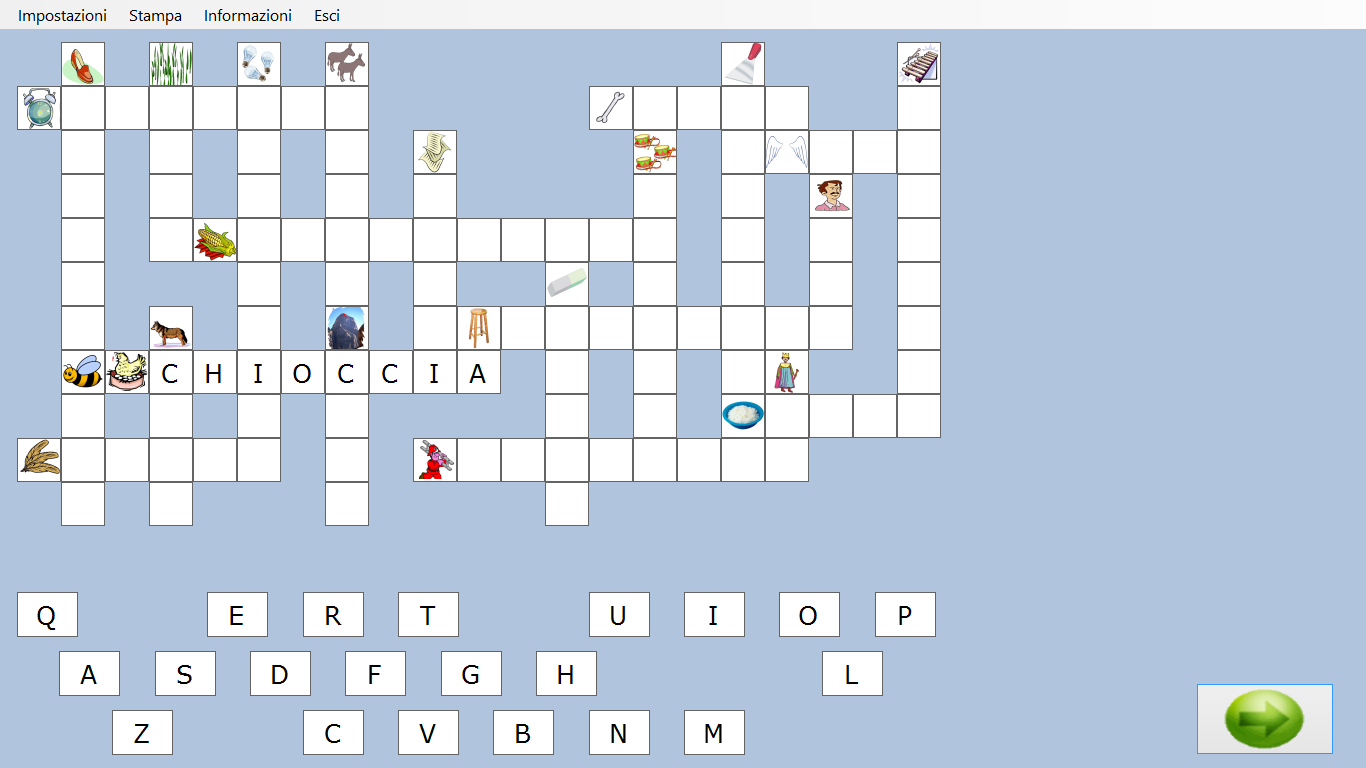 DOMANDE STIMOLO:SEI RIUSCITO A RISVOLE IL GIOCO?E' STATO FACILE O DIFFICILE TROVARE LE PAROLE GIUSTE?AVERE LE LETTERE SCRITTE SOTTO TI HA AIUTATO A CAPIRE LE PAROLE CORRETTE?TI SEI DIVERTITO A FARLO?